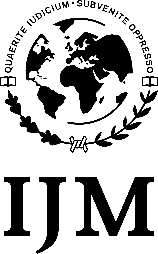 Fußballer werden für Millionen gekauft. Millionen werden für weniger als einen Fußball verkauft.Im Kampf gegen moderne Sklaverei und Menschenhandel. Weltweit.Im Jahr 2000 beschlossen die Vereinten Nationen die Millennium-Entwicklungsziele, die bis 2015 erreicht werden sollten. Acht Ziele wurden festgelegt, um Armut weltweit zu bekämpfen.2015 legen die Vereinten Nationen neue Ziele fest. Zum ersten Mal wurde vorgeschlagen, auch Rechtssicherheit für die Armen als Ziel mitaufzunehmen, um sie nachhaltig vor Gewalt zu schützen.  Gemeinsam mit Nicht-Regierungsorganisation in der Entwicklungszusammenarbeit und Menschenrechtsarbeit bittet IJM die Vereinten Nationen das Ziel „Zugang zu Rechtssicherheit und -schutz für Arme“ in die Nachhaltigen Entwicklungsziele fest aufzunehmen.